Schlussbericht Veteranenmeisterschaft Kanton BernAm Donnerstag, 2. März 2023 konnten wir die letzten Spiele der VRM bestreiten. Dies war meine erste Saison als Hauptspielleiter. An dieser Stelle möchte ich mich noch einmal bei den zahlreichen Helfern bedanken, welche die Durchführung dieser Meisterschaft erst ermöglichen.Der Ablauf der ganzen Meisterschaft verlief im Großen und Ganzen problemlos. Wir erlebten spannende und teils hochstehende Partien. Jedoch stand jeweils die Kameradschft deutlich im VordergrundEin unangenehmes Thema war der Widerstand der Halle Biel in Sachen Rollstuhlcurler. Dank der Hilfe von SWISSCurling sowie der Schweizerischen Paraplegiker Vereinigung wurden dann die Rollstuhlcurler auch in Biel zugelassen. Im Moment ist noch eine kleine Unklarheit vorhanden da Biel als einzige Halle in der Schweiz eine Voranmeldung der Rollstuhlfahrer verlangt. Diese wiederum wird von den «Rollis» verständlicherweise nicht akzeptiert. Ich denke, dass wir da auf nächste Saison eine definitive Lösung erarbeiten können.Leider hatten wir in Thun einen Unfall. Dabei brach sich Peter Röthlisberger den Oberschenkelhals. Peter ist aber in der Zwischenzeit auf einem guten Weg der Besserung. An dieser Stelle wünsche ich Peter weiter gute Genesung.Der Sieger dieses Jahr kommt aus der Halle Bern. Mit Bern Crystal-City 1. Der Titelverteidiger Emmental 1 war Ihnen aber immer in Greifweite. So dass sich das Team um Skip Jürg Rothen stets anstrengen musste um nicht eingeholt zu werden. Im Siegerteam spielten: Jürg Rothen, Fred DEUTSCHLE, Ernst Grau, Hansjürg Liechti, Heinz Naef, Jean Poirier, Marecl Süsskind und Walter Schopferer. Herzliche Gratulation an das Siegerteam.Nun noch ein kleiner Ausblick auf die nächste Saison:Es ist geplant wieder mit 24 Teams in den 7 Hallen Bern, Biel, Thun, Zollbrück, Burgdorf, Langenthal und Lyss zu spielen. Im Weiteren ist im angefügten Anhang ein Fragebogen mit diversen Anregungen angefügt. Ich bitte alle diesen Fragebogen bis 15.4.23 an mich zurückzusenden. Ich werde anschliessend eine Zusammenfassung erstellen. Diese werden wir dann an einer Sitzung mit den Teamchefs besprechen.Diese Erkenntnisse können wir dann in die Planung der Saison 24_25 einfliessen und umsetzen.Der Hauptspielleiter:Freddy Meister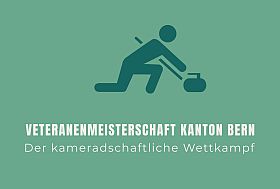 Freddy MeisterKehrgässli 2, 3550 Langnau i.ETel. 079 524 16 50,  Mail vrm-spiko@bluewin.ch